Министерство науки и высшего образования Российской ФедерацииФедеральное государственное бюджетное образовательное учреждениевысшего образования«Владимирский государственный университетимени Александра Григорьевича и Николая Григорьевича Столетовых»(ВлГУ)Юридический институтФОНД ОЦЕНОЧНЫХ МАТЕРИАЛОВ (СРЕДСТВ)ПО ДИСЦИПЛИНЫСЕМЕЙНОЕ ПРАВОСпециальность40.05.04 Судебная и прокурорская деятельностьспециализацияСудебная деятельностьг.  Владимир 20221. ПЕРЕЧЕНЬ КОМПЕТЕНЦИЙ И ПЛАНИРУЕМЫЕ РЕЗУЛЬТАТЫ ОБУЧЕНИЯ ПО ДИСЦИПЛИНЕ 2. ОЦЕНОЧНЫЕ МАТЕРИАЛЫ ДЛЯ ПРОВЕДЕНИЯ ТЕКУЩЕГО КОНТРОЛЯ УСПЕВЕМОСТИ ПО ДИСЦИПЛИНЕПеречень вопросов к рейтинг-контролю №1Дать письменный ответ на следующие вопросы (не менее двух по выбору преподавателя):Какие общественные отношения входят в предмет семейно-правового регулирования?В чем выражается производный характер имущественных отношений в предмете семейно-правового регулирования?Какой круг вопросов в семейных отношениях подлежит семейно-правовому регулированию?В чем выражается доверительный характер семейных отношений и каково его влияние на семейные отношения?Каковы специфические особенности метода семейно-правового регулирования?По каким параметрам семейное право следует отграничивать от гражданского права? Какие основные новеллы (по сравнению с ранее действующим законодательством) содержит действующий Семейный кодекс РФ?В каких отраслях законодательства РФ, кроме семейного, закреплен принцип защиты семьи, материнства, отцовства и детства?Какие вопросы семейного законодательства в соответствии с СК РФ находятся в компетенции Правительства РФ?Какие основания применения гражданского законодательства к семейным отношениям предусмотрены в СК РФ?В каких случаях права и обязанности членов семьи могут определяться исходя из аналогии права? Какими принципами при этом следует руководствоваться?В чем принципиальное отличие семейно-правовых отношений от гражданско-правовых?Дайте понятие семьи применительно к семейному праву, назовите функции семьи.Какие отношения субъектов семейного права не регулируются семейным законодательством?Что такое родство и свойство?Какие основания прекращения брака предусматриваются действующим законодательством?Требуется ли регистрация прекращения брака в органах ЗАГСа в случаях смерти супруга или объявления его умершим в судебном порядке?В каких случаях могут быть ограничены права на предъявление мужем требования о расторжении брака?В чем отличие расторжения брака от прекращения брака?В каких случаях расторжение брака производится в органах ЗАГСа?В каком порядке рассматриваются споры, возникающие между супругами при расторжении брака в органах ЗАГСа?В каких случаях применяется судебный порядок расторжения брака?В каком случае суд вправе принимать меры к примирению супругов? Какой срок для примирения может быть назначен судом?Какие споры между супругами подлежат разрешению судом одновременно с расторжением брака?Какие требования супругов суд вправе выделить в отдельное производство?С какого момента прекращается брак при его расторжении?Каковы правовые последствия расторжения брака?Какие основания необходимы для восстановления брака в случае явки супруга, объявленного умершим или признанного безвестно отсутствующим? Существуют ли ограничения для восстановления брака?Тестовые задания:1. Исковая давность на семейные правоотношения… Выберите верный ответ. а) не распространяется, за исключением случаев, когда срок для защиты нарушенного права установлен Семейным кодексом РФ; б) распространяется по нормам Гражданского кодекса РФ; в) распространяется по нормам Кодекса РФ об административных правонарушениях; г) распространяется по нормам Уголовного Кодекса РФ. 2. Семья – это… Выберите верный ответ. а) ячейка общества б) союз мужчины и женщины с целью рождения и воспитания детей в) объединение лиц, основанное на браке, родстве, усыновлении (удочерении), связанных личными неимущественными и имущественными правами. г) общественный организм, удовлетворяющий духовные человеческие потребности.3. Срок исковой давности по спорам о разделе имущества супругов, исчисляется: а) с момента расторжения брака; б) с момента, когда один из супругов знал или должен был узнать о нарушении своего права. в) с момента признания брака недействительным. 4. Каково современное определение понятия «брак»: а) фактический союз мужчины и женщины б) свободный равноправный союз с целью создания семьи, заключенный с соблюдением установленного порядка и условий в) равноправный пожизненный союз с целью рождения и воспитания детей г) церковный союз мужчины и женщины с целью создания семьи 5. В каком случае брак будет признан фиктивным: а) вступившие в брак не испытывают друг к другу чувства любви б) брак был заключен по причине нежелательной беременности в) брак был заключен с целью получения большей доли в наследстве г) брак заключен без цели создания семьи 6. Брак заключается… Выберите верный ответ. а) в органах местного самоуправления; б) в органах загса; в) в церкви; г) в администрации района (области). 7. Заключению брака препятствуют: а) фактические брачные отношения; б) зарегистрированный брак; в) пенсионный возраст; г) состояние здоровья. 8. Признание брака недействительным: а) прекращает супружеские отношения на будущее время; б) означает, что супружеские права и обязанности не возникли вообще; в) означает, что супружеские права и обязанности прекратились с момента признания брака недействительным; г) означает, что брак расторгнут. 9. К спорам о признании брака недействительным по мотивам сокрытия одним из супругов венерического заболевания или ВИЧ-инфекции: а) срок исковой давности не применяется; б) применяется срок исковой давности - 1 год; в) применяется срок исковой давности – 3 года. 10. Соединение фамилий супругов не допускается: а) если этому препятствует национальный обычай; б) если добрачная фамилия хотя бы одного из супругов является двойной;в) если добрачная фамилия хотя бы одного из супругов не отвечает требованиям морали; г) если отсутствует согласие хотя бы одного родственника, хотя бы одного из супругов. 11. Признание брака недействительным: а) прекращает правовую связь родителей и детей, родившихся в таком браке; б) не влияет на права детей; в) порождает права у детей после 14 лет. 12. Моментом прекращения брака при его расторжении в суде является: а) момент подачи искового заявления в суд б) момент вступления в законную силу решения суда в) момент выдачи свидетельства о расторжении брака органами ЗАГСА г) момент внесения актовой записи о расторжении брака в книгу записей актов гражданского состояния 13. Укажите личные права супругов: а право на раздел имущества в) право на содержание в случае нетрудоспособности г) право на выбор места работы 14. Личное право супруга на сохранение общей фамилии после расторжения брака… а) может быть обжаловано в суд; б) не может быть обжаловано в суд; в) может быть обжаловано в орган загса; г) может быть обжаловано в комитет мэрии. 15. К имущественным правам супругов относятся: а) алиментные обязательства, право на расторжение брака; б) право на усыновление (удочерение), право на раздел имущества, нажитого в браке; в) право на алиментное содержание, право на раздел имущества, нажитого в браке. 16. Законным режимом имущества супругов является: Выберите верный ответ а) режим их общей совместной собственности; б) режим общей долевой собственности; в) договорный режим имущества супругов. 17. Нобелевская премия, полученная одним из супругов, является: а) собственностью супруга, который ее получил; б) общей совместной собственностью; в) государственной собственностью; г) муниципальной собственностью. 18. Имущество, приобретенное за счет денежных средств, полученных одним из супругов по наследству, является: а) общей совместной собственностью;б) собственностью супруга – наследника; в) собственностью детей. 19. Вещи, приобретенные исключительно для удовлетворения потребностей несовершеннолетних детей при разделе имущества супругов: а) разделу не подлежат и передаются без компенсации тому из супругов, с которым проживают дети; б) увеличивают при разделе долю супруга, с которым остается ребенок; в) передаются ребенку при достижении им 18 лет. 20. Соглашение о разделе общего имущества супругов заключается: а) в простой письменной форме; б) в письменной нотариальной форме; в) в письменной форме с государственной регистрацией. Перечень вопросов к рейтинг-контролю №2Дать письменный ответ на следующие вопросы (не менее двух по выбору преподавателя):Что выступает юридическим основанием    возникновения личных неимущественных и имущественных прав и обязанностей супругов?Какие виды личных неимущественных прав супругов регулируются семейным правом? Охарактеризуйте их.Раскройте юридическое содержание обязанностей, вытекающих из личных правоотношений между супругами.В каких случаях у супруга возникает право на выбор и перемену фамилии?Какие требования к форме брачного договора предъявляются действующим законодательством? Назовите правовые последствия несоблюдения установленной формы брачного договора.Раскройте содержание брачного договора.В чем заключается ограничение свободы брачного договора? Какие вопросы исключены из сферы регулирования брачного договора?Каковы основания и каков порядок для внесения изменений или расторжения брачного договора?Существует ли возможность отказаться от исполнения брачного договора в одностороннем порядке?По каким основаниям может быть изменен или расторгнут брачный договор в судебном порядке по требованию одного из супругов?При наличии каких оснований брачный договор может быть признан судом недействительным? Возможно ли частичное признание брачного договора недействительным?С какого момента прекращается действие брачного договора?Что понимается под личными и общими долгами супругов?Каким имуществом отвечает супруг по личным долгам?По каким основаниям кредитор вправе требовать выдела доли имущества супруга должника из общего имущества супругов?Каким имуществом отвечают супруги по общим долгам? Возможна ли солидарная ответственность супругов по общим обязательствам имуществом каждого из них?В каких случаях по обязательствам одного из супругов может быть обращено взыскание на общее имущество супругов?В чем заключаются гарантии прав кредиторов при заключении, изменении или расторжении брачного договора супругами?Как определяется понятие имущественные права несовершеннолетних детей? Кто обязан удовлетворять жизненно важные потребности ребенка?Источники материального содержания ребенка в семье. Кто распоряжается всеми денежными суммами, предназначенными для детей?На какое имущество имеет право собственности ребенок, живущий в семье?Какие сделки вправе совершать самостоятельно подросток в возрасте от 14 до 18 лет? На заключение каких сделок несовершеннолетних требуется предварительное письменное согласие их законных представителей или последующее одобрение этих сделок, выраженное в письменной форме?Какие сделки вправе совершать несовершеннолетние в возрасте от шести до 14 лет?Кто распоряжается имущественными правами детей в возрасте до шести лет?В каких случаях родители и дети становятся обладателями общей собственности (долевой или совместной)? Нормами какой отрасли права регламентируются отношения между родителями и детьми в этом случае?Какими правилами обязаны руководствоваться родители при осуществлении полномочий по управлению имуществом ребенка? Нормами какой отрасли права установлены эти правила?Каким законом регулируются права несовершеннолетних на приватизируемое жилое помещение? Каковы правила передачи в собственность несовершеннолетних детей приватизируемых жилых помещений?Как обязаны родители поступать со средствами от сделок с приватизированными жилыми помещениями, в которых проживают исключительно несовершеннолетние?Могут ли несовершеннолетние дети быть наследниками недвижимости? А получать недвижимость в дар? Какие правовые последствия порождает факт рождения ребенка? При каком существенном условии они возникают?Как доказывается происхождение ребенка от определенной матери в случае, когда материнство оспаривают две женщины?Вправе ли отец, признанный недееспособным в результате психического расстройства, добровольно признать свое отцовство в случае, если он не состоит в зарегистрированном браке с матерью ребенка? Распространяется ли такое положение на несовершеннолетних и ограниченно дееспособных лиц?Существуют ли возрастные ограничения на право несовершеннолетнего отца признавать свое отцовство? Влияет ли ограничение дееспособности лица на возможность признать им свое отцовство?Какие действия должен предпринять биологический отец в случае отказа матери ребенка от подачи совместного заявления о признании его отцом ребенка?Тестовые задания:1. Общие долги при разделе имущества супругов: а) признаются равными; б) распределяются между супругами в зависимости от того, кто из супругов является стороной в соответствующем обязательстве. 2. Имущество, нажитое в браке, признанном в последствии недействительным, подчиняется нормам: а) о разделенной собственности б) нормам о долевой собственности в) нормам о совместной собственности г) нормам о долевой, но по отношению к добросовестному супругу могут быть применены нормы о совместной собственности. 3. Брачный договор заключается: выберите верный ответ а) в простой письменной форме б) в письменной нотариальной форме в) в письменной форме с государственной регистрацией. 4. Брачный договор может регулировать: а) имущественные отношения супругов б) имущественные и личные неимущественные отношения супругов в) личные имущественные и неимущественные права детей. 5. Каждый из супругов должен уведомлять о заключении брачного договора: а) своих кредиторов б) органы загса в) родственников г) руководителя предприятия, на котором работает. 6. Брачный договор может определить: а) порядок несения семейных расходов б) порядок оплаты обучения детей7. В случае смерти лица, которое признавало себя отцом ребенка, но не состояло в браке с матерью ребенка, подается: а) иск об установлении отцовства в суд общей юрисдикции б) заявление об установлении факта признания отцовства в суд общей юрисдикции в) заявление матери об установлении отцовства в орган загса г) установить отцовство невозможно 8. Родители обязаны обеспечить получение детьми: а) высшего образования б) основного общего образования в) неполного среднего образования г) среднего профессионального образования 9. Срок исковой давности для оспаривания отцовства (материнства): а) 1 год б) 3 года в) 18 лет г) Не установлен 10. Изменение Ф.И.О. ребенка по просьбе родителей возможно до достижения ребенком: а) 10 лет б) 14 лет в) 16 лет г) 18 лет 11. Какой срок установлен законом для регистрации рождения ребенка: а) 1 месяц б) 6 месяцев в) 1 год г) 3 года 12. Кто имеет право составить акт о рождении ребенка в самолете: а) стюардесса б) пассажиры в) командир экипажа г) сама мать 13. Родитель, совершивший умышленное преступление против жизни и здоровья своих детей, может быть: а) ограничен в родительских правах б) лишен возможности видеться с ребенком в) лишен родительских прав г) ребенок передается органам опеки 14. С какого возраста необходимо обязательное согласие ребенка по вопросам, затрагивающим его интересы: а) 16 лет б) 18 лет в) 12 лет г) 10 лет15. Установление происхождения ребенка, родившегося в незарегистрированном браке, от конкретного отца при отсутствии его согласия происходит: а) в органах ЗАГС по заявлению матери б) в органах опеки и попечительства в) по результатам судебно-медицинской экспертизы г) в судебном порядке 16. В случае непосредственной угрозы жизни ребенка или его здоровью постановление о немедленном отобрании ребенка выносит: а) орган опеки и попечительства б) прокурор. 17. В случае применения метода искусственного оплодотворения или имплантации эмбриона в случае рождения ребенка его родителями в книге записей рождений записываются: а) лица, давшие согласие на применение такого метода. б) доноры или суррогатная мать. 18. Алименты взыскиваются с родителей на содержание их несовершеннолетних детей до достижения ими возраста: выберите верный ответ. а) 18 лет б) 23 лет при условии их учебы в учреждениях среднего и высшего профессионального образования по очной форме обучения в) 16 лет. 19. Взыскание алиментов за прошедший период на основании соглашения об уплате алиментов или на основании исполнительного листа производится: а) без ограничения сроков б) в пределах трехлетнего срока, предшествовавшего предъявлению исполнительного листа или нотариально удостоверенного соглашения об уплате алиментов к взысканию в) в пределах года, предшествовавшего предъявлению исполнительного листа или нотариально удостоверенного соглашения об уплате алиментов к взысканию. 20. Индексация алиментов, взыскиваемых по решению суда в твердой денежной сумме, производится администрацией организации по месту удержания алиментов: а) пропорционально увеличению установленного законом минимального размера оплаты труда б) пропорционально изменению индекса инфляции Перечень вопросов к рейтинг-контролю №3Дать письменный ответ на следующие вопросы (не менее двух по выбору преподавателя):На кого возлагаются функции по защите прав и интересов детей, оставшихся без попечения родителей?Охарактеризуйте порядок выявления и учета детей, оставшихся без попечения родителей?Назовите основные формы устройства детей, оставшихся без попечения родителей. Какие обстоятельства должны учитываться при устройстве ребенка?Дайте понятие усыновления (удочерения). В чем состоит значение института усыновления?В отношении каких детей допускается усыновление? Что следует понимать под интересами детей при усыновлении?Какие условия усыновления предусмотрены законодательством?Охарактеризуйте порядок усыновления.Какие требования предъявляются законом к личности усыновителя? Кто не может быть усыновителем?Каковы правовые последствия усыновления ребенка?Какие меры по охране тайны усыновления предусматриваются нормами семейного права?При наличии каких оснований возможна отмена усыновления? В каком порядке производится отмена усыновления и каковы ее правовые последствия?Дайте понятие опеки и попечительства?Над какими детьми устанавливается опека и попечительство?Какие требования предъявляются законом к лицам, назначаемым в качестве опекунов (попечителей) детей? Какие лица не могут быть назначены опекунами (попечителями) детей?Охарактеризуйте права и обязанности опекунов (попечителей) несовершеннолетних детей.Какие права существуют у детей, находящихся под опекой (попечительством)? Раскройте их содержание? При наличии каких оснований возможно прекращение опеки и попечительства?При наличии каких оснований возможно прекращение опеки и попечительства?Дайте понятие приемной семьи. Раскройте основания и порядок образования приемной семьи.Какие дети могут быть переданы на воспитание в приемную семью?Назовите субъектов договора о передаче ребенка (детей) на воспитание в приемную семью? Раскройте содержание данного договора.Какие требования предъявляются к приемным родителям?Какие права и обязанности существуют у приемных родителей? Определите круг лиц, относящихся к другим членам  семьи и имеющих право на взыскание алиментов в судебном Порядке. В чем особенность алиментных обязательств других членов семьи?В каких случаях алиментная обязанность по содержанию других членов семьи может быть возложена только на совершеннолетних и трудоспособных членов семьи?При наличии каких обстоятельств суд вправе освободить воспитанников от обязанности содержать своих фактических воспитателей?Какие обстоятельства дают суду право освободить пасынков и падчериц от обязанности по содержанию своих отчима или мачехи?В каком размере могут быть взысканы судом алименты на других членов семьи?Раскройте содержание соглашения об уплате алиментов на других членов семьи. Назовите субъектов такого соглашения.Заключение брака на территории РФ иностранными гражданами и лицами без гражданства.Заключение брака в дипломатических представительствах и консульских учреждениях.Признание брака. Заключенного за пределами РФ.Усыновление (удочерение) иностранными гражданами ребенка – гражданина РФ.Защита семейных прав в Европейском суде по правам человека.Тестовые задания:1. При отсутствии соглашения об уплате алиментов алименты на двух несовершеннолетних детей взыскиваются в размере: а) 1/4 заработка или иного дохода родителей б) 1/3 заработка или иного дохода родителей в) 1/2 заработка или иного дохода родителей.2. Соглашение об уплате алиментов заключается: а) в нотариальной форме б) подлежит государственной регистрации в) в простой письменной форме г) в устной форме 3. Решение суда о взыскании алиментов исполняется: а) по вступлении решения суда в законную силу; б) немедленно по вынесении решения суда. 4. С каких видов дохода не будут удерживаться алименты: а) доходы от предпринимательской деятельности б) пособие по случаю рождения ребенка в) стипендия г) выплаты в связи с повреждением здоровья 5. Срок исковой давности для взыскания алиментов: а) 1 год б) 3 года в) 3 месяца г) не установлен 6. В течение какого срока орган опеки обязан обследовать условия жизни ребенка, оставшегося без попечения: а) 1 месяц б) 3 дня в) 2 недели г) 3 месяца 7. Законными представителями несовершеннолетнего ребенка являются: а) органы и опеки и попечительства б) родители в) бабушка и дедушка г) детские учреждения 8. Постановление об усыновлении (удочерении) выносит: а) суд б) суд или органы опеки и попечительства в) администрация области (края) 9. Разница в возрасте между усыновителем и усыновленным должна составлять не менее: а) 16 лет б) 18 лет в) 14 лет 10. До устройства детей, оставшихся без попечения родителей, на воспитание в семью или в специализированные учреждения, исполнение обязанностей опекуна (попечителя) временно возлагается на: а) родственников ребенка б) органы опеки и попечительства в) воспитательные или лечебные учреждения 11. Согласие ребенка на его усыновление (удочерение) необходимо, в случае, если ребенок достиг: а) 10 лет б) 7 лет в) 12 лет г) 14 лет 12. Обязанности по опеке и попечительству в отношении ребенка, находящегося под опекой (попечительством): а) исполняются опекуном (попечителем) безвозмездно б) исполняются при условии выплаты вознаграждения по ставкам, установленным Правительством РФ. 13. Приемная семья образуется на основании: а) постановления органов опеки и попечительства б) договора о передаче ребенка на воспитание в семью в) решения суда. 14. Форма и порядок заключения брака на территории Российской Федерации определяется: а) законодательством РФ; б) законом гражданства лиц, вступающих в брак. 15. Усыновление (удочерение), в том числе отмена усыновления, на территории РФ лицами без гражданства производится: а) в соответствии с законодательством РФ; б) в соответствии с законодательством государства, в котором это лицо имеет постоянное место жительства на момент подачи заявления об усыновлении (удочерении) или об отмене усыновления. 16. Установление и оспаривание отцовства (материнства) определяется: а) законодательством государства, на территории которого имеют совместное место жительства родители ребенка; б) законодательством государства, гражданином которого является ребенок по рождению. 17. В Российской Федерации признаются вследствие своего содержания не требующими дальнейшего производства решения иностранных судов: а) об усыновлении, установлении опеки и попечительства над детьми, оставшимися без попечения родителей б) о разделе имущества супругов в) о расторжении или признании недействительным брака между российским гражданином и иностранным гражданином, если в момент рассмотрения дела хотя бы один из супругов проживал вне пределов РФ, либо брака между российскими гражданами, если оба супруга в момент рассмотрения дела проживали вне пределов РФ г) о лишении родительских прав в отношении ребенка, который является гражданином иностранного государства 18. 3аявление граждан РФ, постоянно проживающих за границей, иностранных граждан или лиц без гражданства об усыновлении ребенка, который является гражданином РФ, подается: а) в Верховный суд РФ б) в районный суд общей юрисдикции по месту жительства ребенка в) в Высший Арбитражный Суд РФ г) в верховный суд республики, краевой, областной суд, суд города федерального значения, суд автономного округа или автономной области по месту жительства ребенка.Иные оценочные материалы для проведения текущего контроля успеваемостиТемы эссеНапишите эссе, размышляя по поводу одной из приведенных ниже цитат. Семейное право и законодательство Российской Федерации.Развитие семейного права и законодательства России в ХХ веке.Заключение и прекращение брака: история и современность. Брак и развод в дохристианский период Рецепция византийского права. Кормчая книга. Семейное право в период империиИнститут брака в мусульманском праве Институт брака в европейском праве: общая характеристика Брак как партнерство: опыт европейских странРасторжение брака в развитии российского семейного законодательства: основания, порядок, проблемы.Права и обязанности супругов по семейному законодательству России.Социально-правовое положение женщины в семье: история и современность.Законный режим имущества супругов. Договорной режим имущества супругов.Права и обязанности родителей и детей.Права несовершеннолетних детей по российскому законодательству.Защита прав и интересов ребёнка по Семейному кодексу Российской Федерации.Алиментные обязательства родителей и детей.Сравнительный анализ способов взыскания алиментов: достоинства и недостатки.Алиментные отношения членов семьи.Формы воспитания детей, оставшихся без попечения родителей.Институт усыновления (удочерения) в Российской Федерации.Институт опеки и попечительства в Российской Федерации.Проблемы законодательного регулирования применения методов искусственной репродукции человека и семейное законодательство Российской Федерации.Заключение брака на территории РФ иностранными гражданами и лицами без гражданства.Заключение брака в дипломатических представительствах и консульских учреждениях.Признание брака. Заключенного за пределами РФ.  Усыновление (удочерение) иностранными гражданами ребенка – гражданина РФ.Порядок установления содержания норм иностранного семейного права и ограничение применения норм иностранного семейного права. Регистрация актов гражданского состояния: вопросы теории и практики.ЗаданияОформление самостоятельного искового заявление о расторжении брака и о признании брака недействительным по предложенным образцам:Исковое заявление о расторжении бракаИсковое заявление о признании брака недействительнымИсковое заявление о разделе совместно нажитого имуществаОформление самостоятельных исковых заявлений о взыскании алиментов по различным основаниям и судебного приказа о взыскании алиментов. Заявление о вынесении судебного приказа о взыскании алиментов на ребенкаИсковое заявление о взыскании алиментов на ребенка (детей)Исковое заявление о снижении размера алиментовИсковое заявление о взыскании алиментов на содержание внука (внучки)Оформление проекта брачного договора.Оформите проект соглашения о разделе имущества.Оформление проекта соглашения о детях (место жительства, содержание, порядок общения с родителем, проживающим отдельно).Подготовьте проект договора органов опеки и попечительства с приемной семьей о принятии на воспитание ребенка.3. ПРОМЕЖУТОЧНАЯ АТТЕСТАЦИЯ ПО ДИСЦИПЛИНЕПеречень вопросов к зачетуПонятие семейного права. Соотношение семейного и гражданского законодательства в регулировании семейных отношений. Понятие и особенности метода семейно-правового регулирования. Способы регулирования семейных правоотношений. Принципы и функции семейного права. Семейное законодательство и источники семейного права. Действие семейного законодательства во времени, в пространстве и по кругу лиц. Понятие семьи как социально-правового института. Понятие, характерные особенности и элементы семейных правоотношений. Семейная правоспособность и дееспособность субъектов семейных правоотношений. Семейная правосубъектность лиц, находящихся в местах лишения свободы. Понятие и классификация юридических фактов в семейном праве. Исковая давность и другие сроки в семейном праве. Способы защиты семейных прав. Понятие и виды юридической ответственности в семейном праве. Понятие и юридические признаки брака по семейному праву. Условия и порядок заключения брака. Обстоятельства, препятствующие заключению брака. Заключение и расторжение брака с лицом, отбывающим наказание в местах лишения свободы. Особенности заключения браков в дипломатических представительствах и консульских учреждениях. Основания и порядок расторжения брака в органах ЗАГСа и в судебном порядке. Государственная регистрация заключения и расторжения брака и ее значение. Правовые последствия расторжения брака. Восстановление брака в случае явки супруга, объявленного умершим или признанного безвестно отсутствующим. Правовое регулирование заключения и расторжения брака с иностранным гражданином или лицом без гражданства. Основания, порядок и правовые последствия признания брака недействительным. Понятие и характерные особенности личных неимущественных правоотношений между супругами. Совместная собственность супругов как законный режим их имущества. Раздел общего имущества супругов в судебном порядке. Брачный договор: понятие, правовая природа, основания изменения, расторжения и прекращения. Ответственность супругов по обязательствам. Правовое регулирование имущественных и личных неимущественных отношений супругов при наличии иностранного элемента. Особенности участия осужденных к лишению свободы в супружеских правоотношениях. Установление происхождения ребенка. Порядок добровольного установления отцовства в отношении ребенка, рожденного вне брака. Установление отцовства, факта признания отцовства и факта отцовства в судебном порядке. Установление происхождения ребенка при применении вспомогательных репродуктивных технологий. Запись родителей ребенка в книге записей. Оспаривание записи об отцовстве или материнстве. Особенности государственной регистрации найденного (подкинутого) ребенка. Личные неимущественные и имущественные права детей. Правовое регулирование личных неимущественных и имущественных отношений родителей и детей. Особенности осуществления родительских прав несовершеннолетними и недееспособными родителями. Особенности осуществления родительских прав лицом, находящимся в местах лишения свободы. Правовое регулирование отношений между родителями и детьми и другими членами семьи с участием иностранцев и лиц без гражданства. Лишение родительских прав: основания, порядок, правовые последствия. Восстановление в родительских правах. Основания, порядок и последствия ограничения родительских прав. Отобрание ребенка без лишения родительских прав. Меры ответственности за неисполнение либо ненадлежащее исполнение родительских обязанностей. Алиментное обязательство: понятие, признаки, содержание, основания возникновения и прекращения, юридическая природа. Классификация алиментных обязательств. Порядок уплаты и взыскания задолженности по алиментам. Соглашение об уплате алиментов: понятие, форма, содержание. Алиментные обязательства родителей и детей: основания возникновения, формы и размер алиментов. Виды заработка (дохода), из которых производится удержание алиментов на несовершеннолетних детей. Обязанность совершеннолетних детей по содержанию родителей. Участие совершеннолетних детей в дополнительных расходах на родителей. Алиментные обязательства супругов (бывших супругов): основания возникновения, формы, размер и основания освобождения от обязанности по содержанию другого супруга (бывшего супруга). Основания и порядок обращения взыскания на имущество лица, обязанного уплачивать алименты. Задолженность по уплате алиментов, порядок ее погашения и основания частичного или полного освобождения плательщика алиментов от погашения задолженности по алиментам. Особенности взыскания алиментов с лиц, отбывающих уголовное наказание в местах лишения свободы. Ответственность за несвоевременную уплату алиментов. Индексация алиментов. Изменение установленного судом размера алиментов. Недопустимость зачета и обратного взыскания алиментов. Уплата алиментов лицами, выезжающими в иностранное государство на постоянное жительство. Алиментные обязательства членов семьи с участием иностранных граждан и порядок их реализации. Выявление, учет и формы воспитания детей, оставшихся без попечения родителей. Основные положения Федерального закона «О государственном банке данных о детях, оставшихся без попечения родителей». Проблемы правового регулирования устройства в семью детей, оставшихся без попечения родителей, в современных условиях. Понятие, порядок и условия усыновления. Правовые последствия отмены усыновления. Недопустимость посреднической деятельности по усыновлению детей. Государственная регистрация усыновления (удочерения) в соответствии с Федеральным законом Российской Федерации от 15.11.1997 г. №143-ФЗ «Об актах гражданского состояния». Тайна усыновления ребенка, ее значение. Проблемы правового регулирования тайны усыновления по законодательству РФ. Опека (попечительство) как одна из форм воспитания детей, оставшихся без попечения родителей. Права и обязанности опекунов и попечителей. Ответственность опекуна (попечителя) ребенка по Федеральному закону «Об опеке и попечительстве». Прекращение опеки и попечительства. Договор о приемной семье: понятие, особенности, правовая природа, элементы. Изменение и прекращение договора о передаче детей на воспитание в приемную семью. Порядок передачи ребенка на патронатное воспитание. Детский дом семейного типа как форма воспитания детей, оставшихся без попечения родителей. Устройство детей, оставшихся без попечения родителей, в организации для детей-сирот и детей, оставшихся без попечения родителей. Нормативно-правовые аспекты усыновления детей граждан Российской Федерации иностранными гражданами и изменения их гражданства. Основания применения к семейным отношениям норм иностранного семейного права. Методические материалы, характеризующих процедуры оценивания:В билет для зачета включено два теоретических вопроса, соответствующие содержанию формируемых компетенций. Зачет проводится в устной форме. На подготовку к ответу студенту отводится до 40 минут. За ответ на теоретические вопросы студент может получить максимально 40 баллов. 4. ИТОГОВЫЕ ТЕСТОВЫЕ ЗАДАНИЯ ПО ДИСЦИПЛИНЕРазработчик:      к.ю.н., доцент,  доцент кафедры Гражданского права и процесса  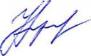 А.А. КулаковаФонд оценочных материалов (средств) рассмотрен и одобрена на заседании кафедры 
Гражданского права и процессаПротокол № 14 от « 27 » июня  2022года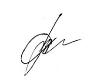 Заведующий кафедрой                                                                                                Т.В. КивленокФонд оценочных материалов (средств) рассмотрен и одобрена на заседании учебно-методической комиссии направления подготовки 40.05.04 Судебная и прокурорская деятельностьПротокол № 4 от 30.06.2022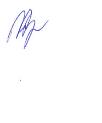 Формируемые компетенции(код, содержание компетенции)Планируемые результаты обучения по дисциплине, в соответствии с индикатором достижения компетенцииПланируемые результаты обучения по дисциплине, в соответствии с индикатором достижения компетенцииНаименование оценочного средстваФормируемые компетенции(код, содержание компетенции)Индикатор достижения компетенцииРезультаты обучения по дисциплинеНаименование оценочного средстваПК-5; способностью применять нормативные правовые акты, реализовывать нормы материального и процессуального права в профессиональной деятельностиПК 5.1 .ПК 5.2 ПК 5.3 знает: действующее законодательство в системе семейных правоотношений; правила применения нормативных правовых актов семейного законодательства; формы реализации норм в области семейного права; умеет: правильно толковать и применять нормативные правовые акты в области семейного права; юридические правильно применять нормы семейного права;использовать нормы семейного законодательства.владеет: навыками самостоятельного анализа правовой ситуации и практического применения нормативных правовых актов в области семейного законодательства; навыками выработки правоприменительных решений в семейных правовых отношениях, и навыками реализации норм семейного права. Тестовые вопросыСитуационные задачиПрактико-ориентированные заданияПК-15 способностью давать квалифицированные юридические заключения и консультации в конкретных видах юридической деятельности ПК 16.1 ПК 16.2 ПК 16.3 знает: практику применения положений семейного законодательства для осуществления консультирования; основы процесса консультирования граждан по семейно-правовым вопросам и правила работы с заявлениями граждан; умеет: выделять юридически значимые обстоятельства, анализировать нормы семейного права и судебную практику, выявлять альтернативы действий клиента для достижения его целей, разъяснять клиенту правовую основу его проблемы и предлагать пути возможных решений, правильно оценить сложившуюся ситуацию в той или иной плоскости юридической деятельности и делать из этого соответствующие закону выводы.владеет: навыками анализа правоприменительной и правоохранительной практики в семейных правоотношениях; навыками реализации норм материального и процессуального права, регулирующих семейные отношения; навыками принятия необходимых мер защиты прав человека и гражданина в области семейно-правового регулированияТестовые вопросыСитуационные задачиПрактико-ориентированные заданияБаллы Критерии оценки31-40программный материал усвоен прочно, глубоко и системно;программный материал изложен четко и логично;студент свободно ориентируется не только в рамках отдельных тем, но и во всем объеме пройденного материала;студент точно использует терминологию, свободно оперирует понятийно-категориальным аппаратом;при ответе используются данные источников и дополнительной (исследовательской) литературы;показано умение иллюстрировать теоретические положения конкретными примерами, применять их в новой ситуации;сформированы компетенции и сформулированы аргументированные выводы по предложенным проблемным вопросам.21-30продемонстрировано умение анализировать материал, однако не все выводы носят аргументированный и доказательный характер;допущены несущественные ошибки в определении понятий, категорий и т.п., кардинально не меняющих суть изложения;в изложении допущены небольшие неточности и алогизмы, в целом не исказившие содержание ответа;допущены один-два недочета при освещении основного содержания ответа, исправленные по замечанию (или наводящим вопросам) преподавателя;допущены ошибка или более двух недочетов при освещении второстепенных вопросов, которые легко исправляются самостоятельно или по замечанию преподавателя.11-20неполно или непоследовательно раскрыто содержание материала, но показано общее понимание вопроса и продемонстрированы умения, достаточные для дальнейшего усвоения материала;усвоены основные категории по рассматриваемому и дополнительным вопросам;имелись затруднения или допущены ошибки в определении понятий, использовании терминологии, исправленные после нескольких наводящих вопросов;при неполном знании теоретического материала выявлена недостаточная сформированность компетенций, студент не может применить теорию в новой ситуации;продемонстрировано поверхностное усвоение основной литературы.10 и менееСтудент демонстрирует неудовлетворительное знание базовых терминов и понятий курса, отсутствие логики и последовательности в изложении ответов на предложенные вопросы.  №темыКонтролируемые темыТестовые заданияКод контролируемой компетенции1.Понятие, предмет, метод и источники семейного права. Семейные правоотношения 1. Базовым источником Семейного права является:a) Конституция РФ;b) Семейный кодекс РФ;c) Федеральные законы РФ;d) Законы субъектов РФ.2. Семейный кодекс РФ был принят:a) 1995 г.;b) 1996 г.;c) 1997 г.;d) 2002 г.4. Нормы СК РФ:a) имеет обратную силу;b) отдельные нормы имеют обратную силу;c) не имеют обратной силы.5. В РФ признается законным брак:a) заключенный в церкви;b) зарегистрированный в органах ЗАГСА;c) фактический союз двух граждан.В РФ признается брачным союзом:a) разнополый брак;b) однополый брак;c) разнополые и однополые браки.Принципы Семейного права – это:a) общеправовые принципы Российского права;b) руководящие положения, определяющие сущность отрасли;c) принципы гражданского права, регулирующие семейные отношения.Принципы семейного права содержат положения:a) о диспозитивном регулировании семейных отношений;b) об императивном регулировании семейных отношений.СК РФ:a) содержит определение понятия «семьи»;b) не содержит определение понятия «семьи».Член семьи – это лицо:a) связанное «кровным» родством;b) связанное семейными правами и обязанностями.ПК-3Правильные ответы выделяем жирным шрифтом 2.Брак в семейном праве 1. Согласно СК брак заключается в ЗАГСе 2. Регистрация брака производится путем внесения записей в книгу регистрации актов гражданского состояния._3. Порядок регистрации брака, порядок и хранение актовых книг определяются:ФЗ РФ «Об актах гражданского состояния»;ФЗ РФ «О совершении регистрационных действий в органах ЗАГСА»;ФЗ РФ «О порядке ведения и хранения регистрационных актовых книг».4. Государственная пошлина за регистрацию брака и выдачу свидетельства уплачивается:непосредственно при подаче заявления с просьбой о регистрации брака;непосредственно в день регистрации брака перед его заключением;непосредственно в день регистрации брака после его заключения.5. Лица, вступающие в брак, подают в письменной форме:совместное заявление;отдельные заявления от имени жениха и невесты.6. Государство признает брак и берет его под свою защиту с момента государственной регистрации.7. Заключение брака производится:только в личном присутствии лиц, вступающих в брак;возможно при отсутствии одного их вступающих в брак при наличии доверенности, оформленной в соответствии с требованиями закона;по нотариальной доверенности.8. Государственная регистрация при наличии, препятствующих заключению брака, обстоятельств:a) не может быть произведена;b) может быть произведена, т.к. в момент регистрации данные обстоятельства автоматически отпадают.9. Бесплатное медицинское обследование, консультации медико-генетические и по планированию семьи не проводят:учреждения государственной системы здравоохранения;учреждения муниципальной системы здравоохранения;ЗАГСы.УК-11, ПК-3 3. Правоотношения супругов 1. Брачный договор может быть расторгнут:a) по решению суда или при существенном изменении обстоятельств договора;b) по решению суд;c) при существенном изменении обстоятельств договора;d) только при нарушении условий договора одним из супругов.2. Брачный договор не может ограничивать правоспособность или дееспособность супругов, ограничивать право супругов на обращение в суд за защитой своих прав; регулировать личные неимущественные отношения между супругами, их права и обязанности в отношении детей; ограничивать право нетрудоспособного супруга на получение содержания;3. Лица, лишенные родительских прав не могут быть:усыновителями;опекунами и попечителями;приемными родителями;все вышеперечисленные.4. В случае расторжения брака к разделу совместно нажитого ими имущества применяется трехлетний  срок исковой давности5. Равенство прав и обязанностей сторон в семейно-брачных отношениях установлено в СК в статье:a) 3;b) 5;c) 7;d) 19.6. Личные права супругов неотделимы и неотчуждаемы по воле их обладателей; не могут быть предметом никаких сделок; не имеют денежного эквивалента.Добрачное имуществоОбщее имуществоИмущественные права.УК-11, ПК-34.Установление происхождения детей С 10 возраста учитывается мнение ребенка при возникновении споров по касающемся его вопросам.2. Отцом ребенка считается супруг, если:с момента расторжения брака до рождения ребенка прошло не более 300 Дней;с момента расторжения брака до рождения ребенка прошло не более 250 дней;с момента расторжения брака до рождения ребенка прошло не более 100 дней.3 Автоматическое признание отцом ребенка супруга его матери есть презумпция отцовстваУК-11, ПК-35.Правоотношения родителей и детей 1. В соглашении о порядке общения с ребенком предусматривается:a) регулярность, место и продолжительность общения;b) регулярность и продолжительность общения;c) место и продолжительность общения;d) регулярность и место общения.2. Для лишения родительских прав только из-за алкоголизма или наркомании требуется:заключение судебного исполнителя;соответствующее медицинское заключение;заключение суда;все вышеперечисленные.3. Завещать свое имущество родителям, утратившим родительские права по суду:a) возможно, только по разрешению суда;b) не запрещается;c) запрещается;d) все вышеперечисленные.4. Законными представителями детей, т.е. выступают в защиту их прав и интересов без специальных на то правомочий в отношениях с любыми физическими и юридическими лицами, будь то административные или судебные органы:a) опекуны;b) родители;c) попечители;d) все вышеперечисленные.5. Заявление родителя о согласии на усыновление ребенка без указания конкретного лица — будущего усыновителя:будет отказом от ребенка;не будет отказом от ребенка;основание для лишения родительских прав;все вышеперечисленные.6. К рассмотрению спора, связанного с воспитанием детей, должен быть привлечен:a) орган государственного управления;b) орган опеки и попечительства;c) судебный орган;d) все вышеперечисленные.7. Возраст детей, в отношении которых может состояться добровольное установление отцовства:a) до 18 лет;b) от 1 года;c) до 16 лет;d) он границ не имеет.8. Восстановление в родительских правах, если ребенок усыновлен:a) разрешается, но только в судебном порядке;b) не допускается;c) допускается;d) все вышеперечисленные.9. Дела о лишении родительских прав рассматриваются с участием прокурора и органа опеки и попечительства 10. Если одинокая мать выражает свое желание устроить ребенка навсегда (или на время) в одно из детских учреждений, то это:не является основанием для лишения ее родительских прав;основание для лишения ее родительских прав;все вышеперечисленные.УК-11, ПК-36.Алиментные обязательства членов семьи 1. Совершеннолетние дети от уплаты алиментов родителям, ограниченным в родительских правах освобождаются._2. Алименты:служат одним из источников существования ребенка в семье;представляют собой обязанность каждого из родителей безотносительно к степени его экономического благополучия (неблагополучия);выплачиваются на каждого несовершеннолетнего, где бы он ни находился (в другой семье, детском учреждении и т.п.), чем бы он ни занимался, каким бы другим источником существования не пользовался;все вышеперечисленные.3. Бывший супруг имеет право на алименты, если:a) он стал нетрудоспособным до расторжения брака или в течение года с момента развода — он стал нетрудоспособным до расторжения брака;b) он стал нетрудоспособным во время бракоразводного процесса или в течение года с момента развода;c) он стал нетрудоспособным до расторжения брака и при этом достиг пенсионного возраста.4. Дополнительные расходы на содержание ребенка устанавливаются:a) в твердо фиксированной сумме;b) в процентах от размера алиментов;c) в долевом соотношении с заработком родителя;d) в зависимости от конкретной ситуации применяется один из ответов.5. Если родитель получает свой заработок и (или) иной доход полностью или частично в натуре:a) взыскание алиментов на несовершеннолетних детей только в твердой денежной валюте;b) взыскание алиментов на несовершеннолетних детей в твердой денежной валюте допускается;c) взыскание алиментов на несовершеннолетних детей в твердой денежной валюте не допускается;d) все вышеперечисленные.6. Жена в период беременности и в течение трех лет со дня рождения общего ребенка:a) имеет права на получение алиментов от супруга, только в судебном порядке;b) имеет права на получение алиментов от супруга;c) не имеет права на получение алиментов от супруга;d) все вышеперечисленные.7. Инициатива в определении способа взыскания алиментов может исходить:от обеих сторон;от любой стороны;от суда;все вышеперечисленные.8. Родители, лишенные родительских прав  не имеют права рассчитывать на получение алиментов со своих несовершеннолетних детей:9. Нетрудоспособный и нуждающийся супруг имеет права на получение алиментов от супруга:10. Размер алиментов зависит и высчитывается:a) по количеству детей;b) по размеру заработной платы;c) по минимальному размеру заработной платы, установленной законодательством;d) все перечисленное.УК-11, 7.Формы воспитания детей, оставшихся без попечения родителей Обеспечить прав и интересов ребенка до решения вопроса о его устройстве:вправе и обязан судебный исполнитель;вправе и обязаны органы опеки и попечительства;праве и обязан суд;все вышеперечисленные.2. Использовать формы устройства ребенка, предусмотренные законодательством субъектов РФ вправе и обязан(ы) органы опеки и попечительства.3. При невозможности устроить ребенка в семью, принять меры к его временному устройству в одно из детских учреждений вправе и обязаны органы опеки и попечительства В необходимых случаях сами временно осуществлять опеку (попечительство) над ребенком вправе и обязаны органы опеки и попечительства 5. При записи усыновителей в качестве родителей в книге записей рождений:обязательно согласие ребенка, достигшего 6 лет;обязательно согласие ребенка, достигшего 9 лет;обязательно согласие ребенка, достигшего 10 лет;обязательно согласие ребенка, достигшего 7 лет.6. При передаче ребенка на воспитание в приемную семью:обязательно согласие ребенка, достигшего 6 лет;обязательно согласие ребенка, достигшего 9 лет;обязательно согласие ребенка, достигшего 10 лет;обязательно согласие ребенка, достигшего 7 лет.7. При изменении усыновленному несовершеннолетнему имени, отчества, фамилии:обязательно согласие ребенка, достигшего 6 лет;обязательно согласие ребенка, достигшего 9 лет;обязательно согласие ребенка, достигшего 10 лет;обязательно согласие ребенка, достигшего 7 лет.8. При усыновлении (удочерении) ребенка, на содержании которого взыскивались алименты:начинается выплата родителями алиментов на содержание детей;только по решению суда прекращается выплата родителями алиментов на содержание детей;прекращается выплата родителями алиментов на содержание детей;все вышеперечисленные.9. При непосредственной угрозе жизни и здоровью отобрать ребенка у родителей (у одного из них) или у других лиц, на попечении которых он находится вправе и обязан(ы) органы опеки и попечительства.УК-11, ПК-38.Применение семейного законодательства к семейным отношениям с участием иностранных граждан и лиц без гражданства 1. Иностранец усыновляет ребенка на территории РФ:a) в соответствии с законами государства, гражданином которого является усыновитель;b) в соответствии с законами государства, гражданином которого является ребенок;c) в соответствии с законами государства, гражданином которого является родной родитель ребенка;d) в соответствии с международным законодательством.2. Иностранцы усыновляют на территории России несовершеннолетних детей в соответствии:с законодательством РФ;с законодательством государства, гражданином которого является усыновитель;с международными договорами РФ;все вышеперечисленные.3. При заключении браков с иностранными гражданами:во внимание принимается их возраст, запреты на заключение браков;во внимание принимается их возраст, запреты на заключение браков, место жительства, количество детей от предыдущих браков;во внимание принимаются запреты на заключение браков;во внимание принимается их возраст, количество детей от предыдущих браков.4. Условия заключения брака для иностранцев в России:соответствуют их национальному режиму;соответствуют российскому законодательству;соответствуют международным правилам и нормам;все перечисленное.5. Усыновление детей иностранными гражданами или лицами без гражданства допускается только в случаях, если не предоставляется возможность передать этих детей на:воспитание в семьи граждан РФ, постоянно проживающих на территории РФ;усыновление родственниками детей независимо от гражданства этих родственников;усыновление родственниками детей независимо от места жительства этих родственников;все вышеперечисленные.ПК-3Председатель комиссии                            К.Н. Курысев